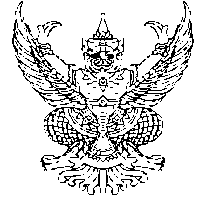 ประกาศเทศบาลตำบลโพนเรื่อง  การใช้แผนพัฒนาท้องถิ่น  (พ.ศ.2561 – 2565)**************************ตามระเบียบกระทรวงมหาดไทย ว่าด้วยการจัดทำแผนพัฒนาขององค์กรปกครองส่วนท้องถิ่น (ฉบับที่ 3) พ.ศ.2561 มีผลคับใช้ตั้งแต่ 19 ตุลาคม พ.ศ.2561 และตามหนังสือกระทรวงมหาดไทย ด่วนที่สุด ที่ มท 0810.3/ว 2931 เรื่อง ซักซ้อมแนวทางการทบทวนแผนพัฒนาท้องถิ่น (พ.ศ. 2561-2565) ขององค์กรปกครองส่วนท้องถิ่น มีสาระสำคัญดังนี้กำหนดให้แผนพัฒนาท้องถิ่นมีระยะเวลาห้าปี เพื่อให้สอดคล้องกับแผนพัฒนาจังหวัด           ที่กำหนดให้มีระยะเวลาห้าปี                   การจัดทำ เพิ่มเติม  เปลี่ยนแปลง แผนพัฒนาท้องถิ่นห้าปี ให้ผ่านกระบวนการประชาคม ท้องถิ่น เพื่อสร้างกระบวนการมีส่วนร่วมของประชาชนกำหนดให้เทศบาลจัดทำหรือทบทวนแผนพัฒนาท้องถิ่นห้าปีให้แล้วเสร็จภายในวันที่ 15 มิถุนายน 2562 เพื่อให้องค์กรปกครองส่วนท้องถิ่นสามารถประสานและบูรณาการโครงการพัฒนาที่เกินศักยภาพไว้ในแผนพัฒนาจังหวัด แผนปฏิบัติราชการประจำปีของจังหวัด เพื่อนำไปจัดทำคำของบประมาณรายจ่ายประจำปีของจังหวัดต่อไป ขั้นตอนการทบทวนแผนพัฒนาท้องถิ่น พ.ศ. 2561-2565                     ให้เทศบาล องค์การบริหารส่วนตำบล เมืองพัทยา และองค์การบริหารส่วนจังหวัดดำเนินการทบทวนแผนพัฒนาท้องถิ่นสี่ปีขององค์กรปกครองส่วนท้องถิ่น เป็นแผนพัฒนาท้องถิ่นที่มีช่วงระยะเวลา 5 ปี (พ.ศ. 2561-2565) แนวทางการประสานแผนพัฒนาท้องถิ่น พ.ศ. 2561-2565 ให้องค์การบริหารส่วนจังหวัดและอำเภอตรวจสอบองค์ประกอบของคณะกรรมการประสานแผนพัฒนาท้องถิ่นระดับจังหวัดและระดับอำเภอตามลำดับให้เป็นปัจจุบันการนำแผนพัฒนาท้องถิ่น (พ.ศ. 2561-2565) ไปสู่การปฏิบัติเพื่อให้แผนพัฒนาท้องถิ่นนำไปสู่การปฏิบัติได้อย่างมีประสิทธิภาพ ให้องค์กรปกครองส่วนท้องถิ่นใช้แผนพัฒนาท้องถิ่น เป็นกรอบในการจัดทำงบประมาณรายจ่ายประจำปี งบประมาณรายจ่ายเพิ่มเติมและงบประมาณจากเงินสะสม ในส่วนที่เกี่ยวข้อง ดังนั้น เพื่อให้เป็นไปตามระเบียบกระทรวงมหาดไทยว่าด้วยการจัดทำแผนพัฒนาขององค์กรปกครองส่วนท้องถิ่น (ฉบับที่ 3) พ.ศ.2561 เทศบาลตำบลโพน จึงได้ดำเนินการจัดทำแผนพัฒนาท้องถิ่นห้าปี  (พ.ศ.2561-2565)  ซึ่งบัดนี้ได้รับความเห็นชอบจากผู้บริหารเป็นที่เรียบร้อยแล้ว จึงประกาศใช้แผนพัฒนาท้องถิ่นห้าปีเทศบาลตำบลโพน (พ.ศ.2561 - 2565) ตั้งแต่บัดนี้เป็นต้นไปจึงประกาศมาให้ทราบโดยทั่วกัน			ประกาศ  ณ  วันที่  11  เดือน  มิถุนายน  พ.ศ.2562(นางณฐอร  การถัก)ปลัดเทศบาล  ปฏิบัติหน้าที่ นายกเทศมนตรีตำบลโพน